Учредители: Министерство культуры Нижегородской областиНижегородское музыкальное училище (колледж) имени                               М.А. Балакирева.г. Нижний Новгород с 17 по 19 февраля 2023 г.Партнёры конкурсаГосударственное автономное учреждение культуры Нижегородской области Региональное управление культурно-образовательными проектамиУчебно-методический центр художественного образованияЦели и задачи конкурса:-  развитие молодежной культуры;- создание благоприятных условий для духовного и культурного становления и творческого взаимопонимания участников;- пропаганда лучших образцов отечественной и зарубежной эстрадной и джазовой музыки;- выявление и поддержка талантливых людей, представление их широкому кругу зрителей;- установление творческих контактов между участниками, коллективами и педагогами;- знакомство с новыми тенденциями в эстрадной и джазовой музыке, в музыкальной педагогике.Номинации, жанры, возрастные группы1.Инструменты эстрадного оркестра:Саксофон, труба, тромбон, гитара, ударные инструменты, фортепиано, бас-гитара.                            Возрастные группы:     а) Детская (младшая) – от7 до 11 лет;     б) Детская (старшая) – от 12 до 15 лет;     в) Взрослая - от 16 лет.Эстрадный вокал.                       Возрастные группы:а) Детская (младшая) – от 7 до 11 лет;б) Детская (старшая) – от 12 до 15 лет;в) Молодёжная – от 16 до 18 лет;г) Взрослая – от 19 лет.Джазовый вокал. 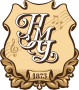                       Возрастные группы:а) Детская – от 10 до 15 лет;б) Молодёжная – от 16 до 18 лет;в) Взрослая – от 19 лет.Ретро (вокал) – от 16 лет.Вокальные ансамбли.                       Возрастные группы:     а) Детская младшая – от 7 до 10 лет;     б) Детская старшая– от 11 до 15 лет;     в) Взрослая – от 16 лет.6. Джазовые ансамбли и биг-бэндыВозрастные группы:Детская: от11 до 15 летВзрослая – от 15 лет(в составе биг-бэнда количество иллюстраторов не должно превышать 25% от общего количества участников). Порядок выступления:Конкурсная программа во всех номинациях должна состоять из двух разнохарактерных произведений (желательно исполнение одного произведения на русском языке) общей продолжительностью не более 10 минут.  Для инструментальных джазовых ансамблей и биг-бэндов продолжительность программы не более 15 минут (3 произведения). Программа может быть исполнена как с живым сопровождением, так и с минусовой фонограммой. При исполнении с фонограммой запрещается дублирование мелодической линии. Критериями оценок являются художественная ценность выступления, чистота интонации, техническая оснащенность исполнителей, соответствие репертуара исполнительским возможностям, выразительность, сценический образ. В номинации «Ретро» предполагается исполнение эстрадных песен советского периода от 40-х до 80-х годов 20 века. Конкурс проводится в один тур. Прослушивания участников проходят публично. Программа исполняется наизусть (кроме инструментальных ансамблей и биг-бэндов). Порядок выступлений определяется оргкомитетом конкурса и публикуется на сайте учредителя конкурса за 3 дня до начала конкурсных прослушиваний.Участникам будут предоставлены репетиционные классы для акустических репетиций согласно составленному расписанию.Жюри конкурса:Для оценки выступлений участников в рамках Конкурса формируется жюри. В состав жюри входят профессиональные музыканты ведущих учебных заведений России. Жюри осуществляет оценку всех выступлений участников, присуждает призовые места участникам конкурса, имеет право присуждать сразу несколько призовых мест на одну позицию или не присуждать вовсе, если сочтёт целесообразным. Решения жюри окончательны и не подлежат обсуждению.                                                 Порядок награждения Победители конкурса определяются в каждой номинации во всех возрастных категориях и группах, награждаются дипломами соответствующих степеней с присвоением звания лауреата и памятными подарками. Жюри имеет право отметить дипломами (грамотами) преподавателей, чьи воспитанники достигли лучших результатов, а также лучших концертмейстеров.Курсы повышения квалификации в рамках конкурсаГБУ ДПО НО «Учебно-методический центр художественного образования» в рамках конкурса организует курсы повышения квалификации по программе: «Эстрадное и джазовое искусство (инструменты эстрадного оркестра, эстрадный и джазовый вокал). Сроки проведения курсов с 15 по 19 февраля, 42 часа. Стоимость обучения  - 2700 рублей. Регистрация на сайте ГБУ ДПО НО УМЦ в разделе Образование/курсы повышения квалификации/заявка http://nnumc.ru/zajavka/ до 14 февраля 2023 г. Оплата для производится до 17 февраля. Для физ.лиц - по реквизитам, для юр.лиц - по договору. Договор, реквизиты  и список необходимых документов будут направлены на электронные адреса, указанные в заявке. Слушатели курсов получают удостоверения о прохождении курсов повышения квалификации в объёме 42 часа. Справки по телефону: 8(831) 216-19-39 (доб.5) начальник отдела аттестации и повышения квалификации ГБУ ДПО НО УМЦ Бусарева Надежда Владимировна                              Место проведения конкурса:Финансовые условия:Заявки принимаются до 7 февраля 2023 года по электронной почте: competition.nmu@yandex.ruКонтактные телефоны: (831)4120323, +7 (905) 667-25-89, +79625104123Денежный взнос каждого участника составляет 3000 рублей. В номинациях «Вокальный ансамбль» и «Джазовые ансамбли» денежный взнос -  500 рублей с каждого участника. Участники конкурса могут быть заявлены в нескольких номинациях одновременно. В этом случае финансовый взнос составляет 1000 рублей в каждой следующей номинации. Вступительный взнос в коллективах, превышающих по количеству 10 человек – 5000 рублей  с коллектива. Командировочные расходы участников (проезд, проживание и иные расходы) осуществляются за счет направляющей стороны.           Оплата перечисляется на счет в сроки до12.02.2023 г:                          Банковские реквизиты:Государственное бюджетное профессиональное образовательноеучреждение «Нижегородское музыкальное училище (колледж) им. М.А.Балакирева» 603057, город Нижний Новгород, улица Бекетова, дом 5вИНН 5262097165 КПП 526201001Получатель: Министерство финансов Нижегородской области(ГБПОУ «НМУ им. М.А. Балакирева» л/с №24003050650)Р/с 03224643220000003200К/с 40102810745370000024ВОЛГО-ВЯТСКОЕ ГУ БАНКА РОССИИ//УФК по Нижегородскойобласти г. Нижний НовгородГ. НИЖНИЙ НОВГОРОДБИК 012202102КБК 00000000000000000131ОКТМО 22701000Назначение платежа: вступительный взнос за участие в конкурсе«Нижегородский блюз» (с обязательным указанием Ф.И. участника).Юридические лица для получения договора на оказание услугдолжны выслать в адрес оргкомитета свои реквизиты.Главный бухгалтер Малышева Светлана ВалерьевнаТелефон 8(831)412-04-78, e mail: nmk06@mail.ruЮридические лица для получения договора на оказание услуг должны выслать в адрес оргкомитета свои реквизиты.В случае отказа кандидата от участия в конкурсе документы и вступительный взнос не возвращаются.Справки по телефону:(831) 412-03-23 – секретарь+7 905-667-25-89 – Брейнер Семен Романович (заведующий отделением Музыкальное искусство эстрады)+7 962-510-41-23 – Щербинина Ирина Анатольевна (преподаватель отделения Музыкальное искусство эстрады)ПРИЛОЖЕНИЕ 1 - ЗАЯВКА НА УЧАСТИЕ В КОНКУРСЕПРИЛОЖЕНИЕ 2 -  СОГЛАСИЕ НА ОБРАБОТКУ ПЕРСОНАЛЬНЫХ ДАННЫХПРИЛОЖЕНИЕ 3 - СОГЛАСИЕ НА ОБРАБОТКУ ПЕРСОНАЛЬНЫХ ДАННЫХ ОТ РОДИТЕЛЯ (ЗАКОННОГО ПРЕДСТАВИТЕЛЯ) НЕСОВЕРШЕННОЛЕТНЕГО УЧАСТНИКА КОНКУРСА ПРИЛОЖЕНИЕ 1                                                      Заявка на участие в VII Всероссийском конкурсе джазовой и эстрадной музыки «Нижегородский блюз»ПРИЛОЖЕНИЕ 2Директору ГБПОУ «Нижегородское музыкальное училище (колледж) имени М.А. Балакирева»Кораллову И.В.Согласие на обработку персональных данныхЯ,(фамилия, имя, отчество, дата рождения)(паспорт серия, номер, дата выдачи, кем выдан)(адрес регистрации)с целью участия в VII Всероссийском конкурсе джазовой и эстрадной музыки « Нижегородский блюз» (далее - Конкурс), проводимом ГБПОУ «Нижегородское музыкальное училище (колледж) имени М.А. Балакирева», даю согласие на обработку с использованием средств автоматизации или без использования таких средств моих персональных данных (паспортные данные, данные об образовании, адрес места жительства/пребывания, адрес электронной почты, номер телефона) Нижегородскому музыкальному училищу (колледжу) имени М.А. Балакирева в порядке, предусмотренном Федеральным законом № 152-ФЗ от 27.07.2006 «О персональных данных», включая их систематизацию, накопление, хранение, уточнение (обновление, изменение), использование, распространение в порядке и в случаях, предусмотренных законодательством Российской Федерации, обезличивание, блокирование, уничтожение, получение и передачу, как по внутренней сети, так и по сетям общего пользования информационно-коммуникационной сети «Интернет».Данное согласие действует до даты поступления моего заявления на отзыв данного согласия в письменной форме в ГБПОУ «Нижегородское музыкальное училище (колледж) имени М.А. Балакирева»./	/ 	(подпись)	(Ф.И.О)«	»	2023 годаПРИЛОЖЕНИЕ 3Согласие на обработку персональных данныхЯ,  	(фамилия, имя, отчество)(паспорт серия, номер, дата выдачи, кем выдан)(адрес регистрации)с целью участия в VII Всероссийском конкурсе джазовой и эстрадной музыки « Нижегородский блюз»  «(далее - Конкурс), проводимом ГБПОУ «Нижегородское музыкальное училище (колледж) имени М.А. Балакирева», даю согласие на обработку с использованием средств автоматизации или без использования таких средств моих персональных данных, а также персональных данных моего ребенка(фамилия, имя, отчество, дата рождения)(паспорт/свидетельство о рождении, серия, номер, дата выдачи, кем выдан)(адрес регистрации)(паспортные данные, данные об образовании, адрес места жительства/пребывания, адрес электронной почты, номер телефона) Нижегородскому музыкальному училищу (колледжу) имени М.А. Балакирева в порядке, предусмотренном Федеральным законом № 152-ФЗ от 27.07.2006 «О персональных данных», включая их систематизацию, накопление, хранение, уточнение (обновление, изменение), использование, распространение в порядке и в случаях, предусмотренных законодательством Российской Федерации, обезличивание, блокирование, уничтожение, получение и передачу, как по внутренней сети, так и по сетям общего пользования информационно-коммуникационной сети «Интернет».Данное согласие действует до даты поступления моего заявления на отзыв данного согласия в письменной форме в ГБПОУ «Нижегородское музыкальное училище (колледж) имени М.А. Балакирева»./	/ 	(подпись)	(Ф.И.О)«	»	2023 года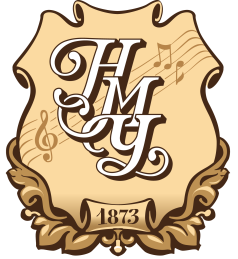 150-летию Нижегородского музыкального училища (колледжа) им. М.А. БалакиреваПОЛОЖЕНИЕО VII Всероссийском конкурсе джазовой и эстрадной музыки «НИЖЕГОРОДСКИЙ БЛЮЗ» Нижегородское музыкальное училище (колледж) имени                  М.А. Балакирева:г. Нижний Новгород, ул. Бекетова, д.5в. Тел.: (831) 412-03-23www.nmkbalakirev.ruФИО участникаДата рожденияКатегория участника по Положению КонкурсаПолное наименование образовательной организацииАдрес, телефон образовательной организацииТелефон  контактного лицаe-mail  контактного лицаФИО (полное) преподавателя ФИО (полное) концертмейстера Исполняемая программа с указанием  хронометража каждого произведения ( в формате Word)Требования к звуковому оборудованиюКраткое портфолио участника конкурса